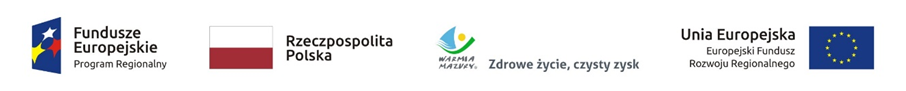 Załącznik nr 1 – formularz ofertowyDane Wykonawcy:Oferta na świadczenie usług polegających na:Specyfikacja kosztów:………………………………………………………………………………………………………………………………………………………………………………………………………………………………………………………………………………………………………………………………………………………………………………………………………………………………………………………………………………………………………………………………………………………………………………………………………………………………………………………………………………………………………………………………………………………………………………………………………………………………………………………………………………………………………………………………………………………………………………………………………………………………………………………………………………………………………………………………………………………………………………………………………………………………………………………………………………………………………………………………………………………………………………………………………………………………………………………………………………………………………………………………………………………………………………………………………………………………………………………………………………………………………….………………………………………………………………                                      …………………………………………………………             Miejscowość, data                                                                              Pieczęć i podpis OferentaNazwa AdresNIPREGONNr konta bankowegoTelefonFaxE-mailLp.OPIScena jednostkowa (netto)cena jednostkowa (brutto)ilość(szt.)całkowita wartość (netto)całkowita wartość (brutto)12345671.Opracowanie, wykonanie oraz montaż tablic pamiątkowych dla projektu.: „Rewitalizacja i zagospodarowanie terenu Ełckiej Kolei Wąskotorowej na potrzeby Muzeum Historycznego w Ełku – etap I”…..…......... zł………...... zł2................ zł.................... zł2.opracowanie i wykonanie naklejek informacyjnych na sprzęt zakupiony w ramach projektu.: „Rewitalizacja i zagospodarowanie terenu Ełckiej Kolei Wąskotorowej na potrzeby Muzeum Historycznego w Ełku – etap I”................ zł………....... zł100.................. zł.................... złCałkowita kwota brutto (słownie) - ……………………………………………………………………...………………………….................................................................................................................................................................................Całkowita kwota brutto (słownie) - ……………………………………………………………………...………………………….................................................................................................................................................................................Całkowita kwota brutto (słownie) - ……………………………………………………………………...………………………….................................................................................................................................................................................Całkowita kwota brutto (słownie) - ……………………………………………………………………...………………………….................................................................................................................................................................................Całkowita kwota brutto (słownie) - ……………………………………………………………………...………………………….................................................................................................................................................................................Całkowita kwota brutto (słownie) - ……………………………………………………………………...………………………….................................................................................................................................................................................Całkowita kwota brutto (słownie) - ……………………………………………………………………...………………………….................................................................................................................................................................................